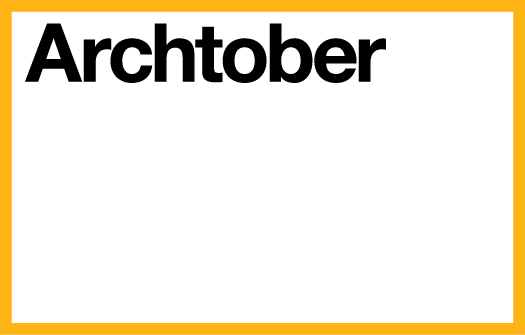 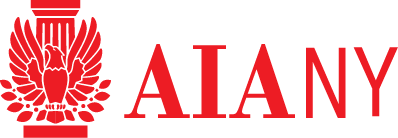 Design: Just What the Heck Is It?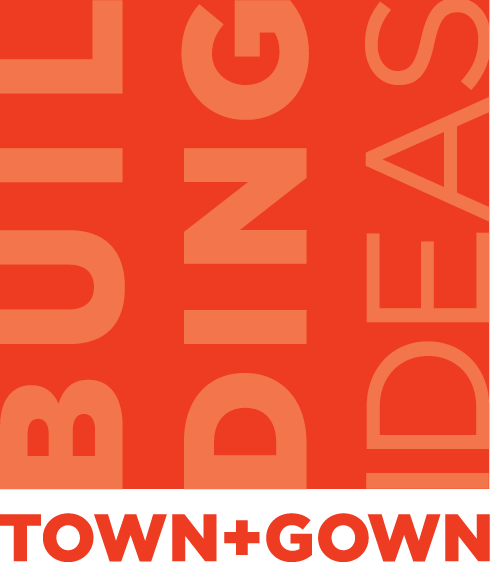 A Town+Gown eventin collaboration with the AIANY/Center for Architecture
presented in association with Archtober, Architecture and Design Month, New York CityOctober 17, 2012, 8:30 to 11:00 a.m.Agenda8:30-8:45—Registration/Introduction8:45-9:30—Panel 1CREATES JOBSKatie Codey, New York City CouncilAlison Hodgson, New York City Economic Development CorporationDavid Giles, Center for Urban FutureModerator:  Ronnie Lowenstein, New York City Independent Budget Office9:30-10:15—Panel 2CHANGES PUBLIC SERVICES James Biber, Biber ArchitectsSharun Goodwin, New York City Department of ProbationLaura Kurgan, Columbia University Graduate School of Architecture, Planning and	PreservationSusan Tucker, New York City Department of ProbationLonni Tanner, New York City Department of Design and Construction/SeeChangeNYCJames Victore, James Victore, Inc.Moderator:  David Burney, New York City Department of Design and Construction 10:15-11:00—Panel 3IMPROVES QUALITY OF URBAN LIFEKarrie Jacobs, School of Visual Arts Chelsea Mauldin, Public Policy LabMark Randall, WorldStudioWilly Wong, NYC+Co Moderator:  Laetitia Wolff, DesigNYC